Extract from CCC website.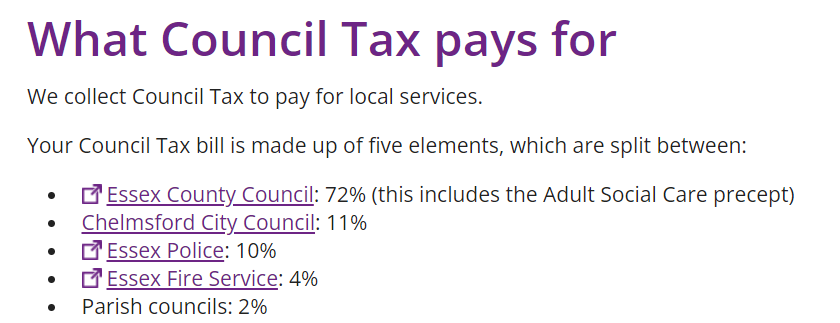 Great Waltham ParishLargest Geographical Parish in Essex 3 Villages and several hamlets.3 Playgrounds with a variety of Children’s equipmentSeveral areas of Greens maintained by the Parish CouncilRented office from the Village HallRented Allotment from a private LandownerWe own 4 Bus shelters and 7 noticeboardsWe are responsible for over 40 mature trees around the Parish.Each Parish Is unique:Broomfield has one recreation area and 4 members of staff. Large Reserves.Pleshey has one area for play equipment but rents the land off the Council for £3.95 per annum and the allotments are rented for £16 per annumChignal has £40,000 in reserves due to receiving nearly £100,000 in Cil money and they have no children’s play equipment – Just a single Goal.Stock has a Clerk on 37 ½ hours a week and it has no play equipment on its asset register.Writtle Has a Clerk, Clerical officer, a Finance Officer, and a Handyman. 3 sets of allotments. No play equipment. Large Reserves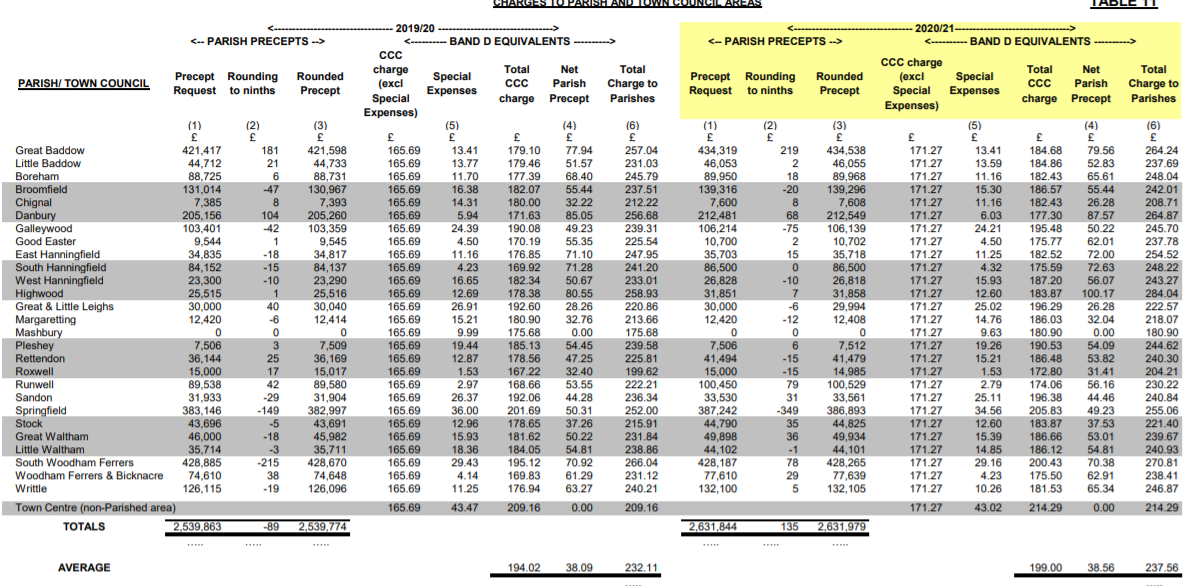 